 科目名称：東京大学公開森林実習　　　　　　　　　　　　　　標準履修年次：３年「森林と渓流と土砂の測量実習－地形や山から川に流れ出る土砂を測ろう－」　※科目は単位互換制度の対象外ですが，農学実験研習生として受け入れ、受講証明書を発行いたします（1単位相当）。　　　　所属大学における単位認定の有無については，各大学の教務担当事務に問い合わせて下さい。担当教員：熊谷朝臣・堀田紀文（森林科学専攻）・安村直樹（演習林生態水文学研究所）実施時期：2024年8月19日（月）～８月23日（金）4泊5日 集合時刻：2024年8月19日（月）12:30　昼食を済ませた状態で来ること。 集合場所：名鉄瀬戸線　尾張瀬戸駅改札（自家用車の使用は禁止です） アクセス方法：名古屋駅からJR中央本線に乗り、大曽根駅で名鉄瀬戸線に乗り換え、終点下車実施場所：東京大学 大学院農学生命科学研究科 附属演習林 生態水文学研究所　　　　　　URL　http://www.uf.a.u-tokyo.ac.jp/eri/(問合せ先) 〒489-0031 愛知県瀬戸市五位塚町11-44　TEL: 0561-82-2371　FAX: 0561-85-2838　E-mail: eri＠uf.a.u-tokyo.ac.jp　　（利用調整係）( 宿　泊 ) 生態水文学研究所赤津宿泊施設〒489-0014　愛知県瀬戸市北白坂町1-1　TEL: 0561-21-1185 科目名称：東京大学公開森林実習　　　　　　　　　　　　　　標準履修年次：３年「森林と渓流と土砂の測量実習－地形や山から川に流れ出る土砂を測ろう－」　※科目は単位互換制度の対象外ですが，農学実験研習生として受け入れ、受講証明書を発行いたします（1単位相当）。　　　　所属大学における単位認定の有無については，各大学の教務担当事務に問い合わせて下さい。担当教員：熊谷朝臣・堀田紀文（森林科学専攻）・安村直樹（演習林生態水文学研究所）実施時期：2024年8月19日（月）～８月23日（金）4泊5日 集合時刻：2024年8月19日（月）12:30　昼食を済ませた状態で来ること。 集合場所：名鉄瀬戸線　尾張瀬戸駅改札（自家用車の使用は禁止です） アクセス方法：名古屋駅からJR中央本線に乗り、大曽根駅で名鉄瀬戸線に乗り換え、終点下車実施場所：東京大学 大学院農学生命科学研究科 附属演習林 生態水文学研究所　　　　　　URL　http://www.uf.a.u-tokyo.ac.jp/eri/(問合せ先) 〒489-0031 愛知県瀬戸市五位塚町11-44　TEL: 0561-82-2371　FAX: 0561-85-2838　E-mail: eri＠uf.a.u-tokyo.ac.jp　　（利用調整係）( 宿　泊 ) 生態水文学研究所赤津宿泊施設〒489-0014　愛知県瀬戸市北白坂町1-1　TEL: 0561-21-1185 科目名称：東京大学公開森林実習　　　　　　　　　　　　　　標準履修年次：３年「森林と渓流と土砂の測量実習－地形や山から川に流れ出る土砂を測ろう－」　※科目は単位互換制度の対象外ですが，農学実験研習生として受け入れ、受講証明書を発行いたします（1単位相当）。　　　　所属大学における単位認定の有無については，各大学の教務担当事務に問い合わせて下さい。担当教員：熊谷朝臣・堀田紀文（森林科学専攻）・安村直樹（演習林生態水文学研究所）実施時期：2024年8月19日（月）～８月23日（金）4泊5日 集合時刻：2024年8月19日（月）12:30　昼食を済ませた状態で来ること。 集合場所：名鉄瀬戸線　尾張瀬戸駅改札（自家用車の使用は禁止です） アクセス方法：名古屋駅からJR中央本線に乗り、大曽根駅で名鉄瀬戸線に乗り換え、終点下車実施場所：東京大学 大学院農学生命科学研究科 附属演習林 生態水文学研究所　　　　　　URL　http://www.uf.a.u-tokyo.ac.jp/eri/(問合せ先) 〒489-0031 愛知県瀬戸市五位塚町11-44　TEL: 0561-82-2371　FAX: 0561-85-2838　E-mail: eri＠uf.a.u-tokyo.ac.jp　　（利用調整係）( 宿　泊 ) 生態水文学研究所赤津宿泊施設〒489-0014　愛知県瀬戸市北白坂町1-1　TEL: 0561-21-1185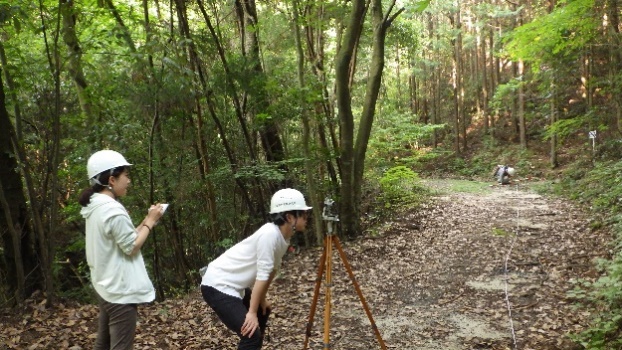 地形の測量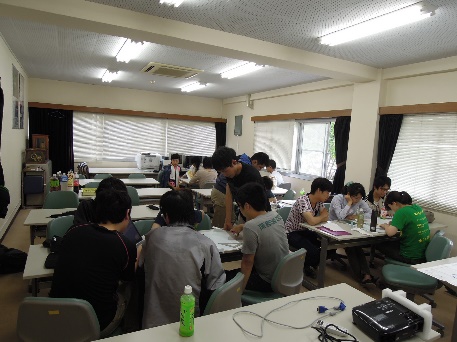 講義室で作図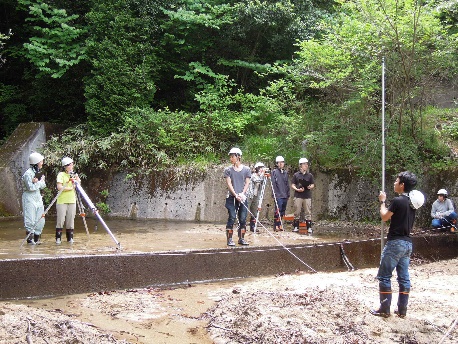 野外で土砂量の計測　 対象学生： 全国の大学で森林について学ぶ学部2～4年次生 定　　員： 2名（応募多数の場合は選考を行います）なお，東京大学農学部の学生も15名程度参加します。 実習課題：地形の測量、森林からの土砂流出量の実測 実習内容：第１日　GNSS測量による三角点の決定 　 第２日　トランシット（複測）による図根点の決定（周囲測量）　 第３日　コンパス測量による細部(内部)測量　 第４日　測量成果を用いた地形図の作成(QGIS上で) 第５日　土砂の土砂流出量の実測          昼過ぎに解散　ただし、天候等によりプログラムが変更になることがあります。　ドローンを用いた最新の測量手法についても実演・体験する予定です。 参加費用： 施設利用料免除、シーツ洗濯代200円、食費3食4日分 8,000円（現地で徴収します）　　　　　　　 集合・解散場所までの往復の交通費等は別途自己負担です。提出書類： ①受講願（様式は東大演習林HP http://www.uf.a.u-tokyo.ac.jp/ksj/からダウンロードしてください）　　　　　  ②志望理由書（200字程度。様式自由）　　　　　  ③学生教育研究災害保険の加入を証明する文書のコピー　　　　　　※なお，農学実験研習生の出願に必要な書類について，後日案内します。 提 出 先： 東京大学演習林企画部（〒113-8657東京都文京区弥生1-1-1）、ksj@uf.a.u-tokyo.ac.jp              ※e-mailの件名に必ず「公開森林実習申込」と書いてください。提出期限： 2024年5月31日  17時まで2024年6月7日頃に参加の可否をe-mailにてお知らせします。キャンセルポリシー：定員制のため希望しても受講できない人がいる可能性に留意し，日程等をよく検討の上で申し込んでください。やむを得ず欠席する場合は，すみやかに連絡すること（直前のキャンセルについては実費の負担を求めます）。 対象学生： 全国の大学で森林について学ぶ学部2～4年次生 定　　員： 2名（応募多数の場合は選考を行います）なお，東京大学農学部の学生も15名程度参加します。 実習課題：地形の測量、森林からの土砂流出量の実測 実習内容：第１日　GNSS測量による三角点の決定 　 第２日　トランシット（複測）による図根点の決定（周囲測量）　 第３日　コンパス測量による細部(内部)測量　 第４日　測量成果を用いた地形図の作成(QGIS上で) 第５日　土砂の土砂流出量の実測          昼過ぎに解散　ただし、天候等によりプログラムが変更になることがあります。　ドローンを用いた最新の測量手法についても実演・体験する予定です。 参加費用： 施設利用料免除、シーツ洗濯代200円、食費3食4日分 8,000円（現地で徴収します）　　　　　　　 集合・解散場所までの往復の交通費等は別途自己負担です。提出書類： ①受講願（様式は東大演習林HP http://www.uf.a.u-tokyo.ac.jp/ksj/からダウンロードしてください）　　　　　  ②志望理由書（200字程度。様式自由）　　　　　  ③学生教育研究災害保険の加入を証明する文書のコピー　　　　　　※なお，農学実験研習生の出願に必要な書類について，後日案内します。 提 出 先： 東京大学演習林企画部（〒113-8657東京都文京区弥生1-1-1）、ksj@uf.a.u-tokyo.ac.jp              ※e-mailの件名に必ず「公開森林実習申込」と書いてください。提出期限： 2024年5月31日  17時まで2024年6月7日頃に参加の可否をe-mailにてお知らせします。キャンセルポリシー：定員制のため希望しても受講できない人がいる可能性に留意し，日程等をよく検討の上で申し込んでください。やむを得ず欠席する場合は，すみやかに連絡すること（直前のキャンセルについては実費の負担を求めます）。 対象学生： 全国の大学で森林について学ぶ学部2～4年次生 定　　員： 2名（応募多数の場合は選考を行います）なお，東京大学農学部の学生も15名程度参加します。 実習課題：地形の測量、森林からの土砂流出量の実測 実習内容：第１日　GNSS測量による三角点の決定 　 第２日　トランシット（複測）による図根点の決定（周囲測量）　 第３日　コンパス測量による細部(内部)測量　 第４日　測量成果を用いた地形図の作成(QGIS上で) 第５日　土砂の土砂流出量の実測          昼過ぎに解散　ただし、天候等によりプログラムが変更になることがあります。　ドローンを用いた最新の測量手法についても実演・体験する予定です。 参加費用： 施設利用料免除、シーツ洗濯代200円、食費3食4日分 8,000円（現地で徴収します）　　　　　　　 集合・解散場所までの往復の交通費等は別途自己負担です。提出書類： ①受講願（様式は東大演習林HP http://www.uf.a.u-tokyo.ac.jp/ksj/からダウンロードしてください）　　　　　  ②志望理由書（200字程度。様式自由）　　　　　  ③学生教育研究災害保険の加入を証明する文書のコピー　　　　　　※なお，農学実験研習生の出願に必要な書類について，後日案内します。 提 出 先： 東京大学演習林企画部（〒113-8657東京都文京区弥生1-1-1）、ksj@uf.a.u-tokyo.ac.jp              ※e-mailの件名に必ず「公開森林実習申込」と書いてください。提出期限： 2024年5月31日  17時まで2024年6月7日頃に参加の可否をe-mailにてお知らせします。キャンセルポリシー：定員制のため希望しても受講できない人がいる可能性に留意し，日程等をよく検討の上で申し込んでください。やむを得ず欠席する場合は，すみやかに連絡すること（直前のキャンセルについては実費の負担を求めます）。